S1 Fig Supplementary Figure1 Supplementary Figure 1 Schematic representation of hESC-neuron based model for VZV latency and reactivation. A) hESC- derived neuronal cultures in multiwell plates were infected with low PFU of VZV-GFP66 and incubated in the presence of acyclovir for 6 days, followed by incubation of the cultures in media without ACV.  Approximately half of the wells contained some neurons that were GFP+, while the other half did not contain detectable GFP fluorescence. After 2-7 weeks further incubation, cultures received a reactivation stimulus, as detailed in the text. Neurons expressing ORF66-GFP fluorescence appeared in approximately 30% of treated wells incubated at 370C within 2-4 days.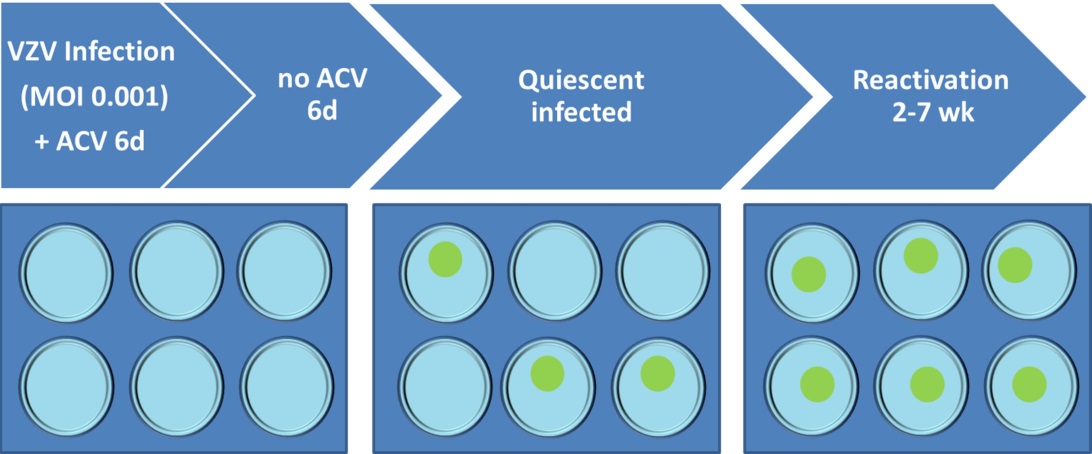 